Об утверждении положения «Об организации и  осуществлении первичного воинского учета граждан  на территории  Успенского сельсовета»В соответствии с Конституцией Российской Федерации, федеральными законами от 31.05.1996 № 61-ФЗ «Об обороне», от 26.02.1997 № 31-ФЗ «О мобилизационной подготовке и мобилизации в Российской Федерации», от 28.03.1998 № 53-ФЗ «О воинской обязанности и воинской службе», от 06.10.2003 № 131-ФЗ «Об общих принципах организации местного самоуправления в Российской Федерации», постановлением Правительства Российской Федерации от 27.11.2006 № 719 «Об утверждении Положения о воинском учёте», руководствуясь Уставом Успенского сельсовета.ПОСТАНОВЛЯЮ:	1. Утвердить Положение  об организации и  осуществлении первичного воинского учета граждан  на территории Успенского сельсовета согласно приложению № 1.2. Утвердить должностную инструкции военно-учётного работника согласно приложению № 23.Постановление от 10.05.2023 № 17 «Об утверждении положения «Об организации и  осуществлении первичного воинского учета граждан  на территории  Успенского сельсовета» считать утратившим силу.4.Контроль за исполнением настоящего постановления оставляю за собой.5.Постановление вступает в силу со дня подписания и подлежит официальному опубликованию в газете «Ирбейская правда» Глава Успенского сельсовета                                               И.И.Азарова                                                                         Приложение № 1  к постановлению                                                                         администрации Успенского сельсовета СОГЛАСОВАНО: 					УТВЕРЖДАЮ: Военный комиссар 					Глава Успенского сельсовета Ирбейского района					Ирбейского районаКрасноярского края					Красноярского края________  			                                   ______________ И.И.Азарова          «____»_____________			          «____»_______________                                           ПОЛОЖЕНИЕоб организации и  осуществлении первичного воинского учета граждан  на                           территории Успенского сельсовета1. ОБЩИЕ ПОЛОЖЕНИЯ 1.1. Организация и осуществление первичного воинского учета на территории Успенского сельсовета Ирбейского  района возлагается на освобожденного работника (по совместительству), осуществляющего воинский учет - инспектора по военно-учетной работе (далее – ВУР). ВУР входит в состав работников администрации Успенского сельсовета1.2. ВУР в своей деятельности руководствуется Конституцией Российской Федерации, федеральными законами Российской Федерации от 31.05.1996 № 61-ФЗ «Об обороне», от 26.02.1997 № 31-ФЗ «О мобилизационной подготовке и мобилизации в Российской Федерации», от 28.03.1998 № 53-ФЗ «О воинской обязанности и военной службе», «Положением о воинском учете», утвержденным Постановлением Правительства Российской Федерации от 27.11.2006 № 719, «Инструкцией по бронированию на период мобилизации и на военное время граждан Российской Федерации, пребывающих в запасе Вооруженных Сил Российской Федерации, федеральных органах исполнительной власти, имеющих запас, и работающих в органах государственной власти, органах местного самоуправления и организациях», законами Красноярского края, Уставом органа местного самоуправления, иными нормативными правовыми актами органов местного самоуправления, а также настоящим Положением.1.3. Положение об организации и осуществлении первичного воинского учета утверждается руководителем органа местного самоуправления.2. ОСНОВНЫЕ ЗАДАЧИ2.1. Основными задачами ВУР являются: обеспечение исполнения гражданами воинской обязанности, установленной законодательством Российской Федерации, на территории Успенского сельсовета; документальное оформление сведений воинского учета о гражданах, состоящих на воинском учете;проведение анализа количественного состава и качественного состояния призывных и мобилизационных людских ресурсов для их эффективного использования в интересах обеспечения обороны страны и безопасности государства;участие в проведении работы по подготовке необходимого количества военно-обученных граждан, пребывающих в запасе, для обеспечения мероприятий по переводу Вооруженных Сил Российской Федерации, других войск, воинских формирований и органов с мирного на военное время в период мобилизации.3. ФУНКЦИИ	3.1. Обеспечивать выполнение функций, возложенных в повседневной деятельности по первичному воинскому учету, воинскому учету и бронированию, граждан, пребывающих в запасе, из числа работающих в администрации сельского поселения.3.2. Осуществлять первичный воинский учет граждан, пребывающих в запасе, и граждан, подлежащих призыву на военную службу, проживающих или пребывающих (на срок более 3 месяцев), в том числе не имеющих регистрации по месту жительства и (или) месту пребывания, на их территории;3.3. Выявлять совместно с органами внутренних дел граждан, проживающих или пребывающих (на срок более 3 месяцев), в том числе не имеющих регистрации по месту жительства и (или) месту пребывания, на их территории сельского поселения и подлежащих постановке на воинский учет.3.4. Вести учет организаций, находящихся на территории сельского поселения и осуществлять контроль ведение в них воинского учета.3.5. Вести и хранить документы первичного воинского учетав машинописном и электронном видах в порядке и по формам, которые определяются Министерством обороны Российской Федерации.3.6. Сверять не реже одного раза в год документы первичного воинского учета с документами воинского учета военного комиссариата муниципального образования, организаций.3.7. Вносить изменения в сведения, содержащиеся в документах первичного воинского учета, и в течение 10 рабочих дней сообщают о внесенных изменениях в военные комиссариаты по форме, определяемой Министерством обороны Российской Федерации.3.8. Представлять в военные комиссариаты сведения о случаях неисполнения должностными лицами организаций и гражданами обязанностей по воинскому учету, мобилизационной подготовке и мобилизации в течение 10 рабочих дней со дня их выявления в электронной форме, в том числе на съемном машинном носителе информации.3.9. Разъяснять должностным лицам организаций и гражданам их обязанности по воинскому учету, мобилизационной подготовке и мобилизации, установленные законодательством Российской Федерации и Положением о воинском учете, осуществлять контроль их исполнения, а также информировать об ответственности за неисполнение указанных обязанностей.3.10. Проверять наличие и подлинность военных билетов (временных удостоверений, выданных взамен военных билетов), справок взамен военных билетов или удостоверений граждан, подлежащих призыву на военную службу, в том числе в форме электронного документа, а также подлинность записей в них, наличие мобилизационных предписаний (для военнообязанных при наличии в военных билетах или в справках взамен военных билетов отметок об их вручении), персональных электронных карт (при наличии в документах воинского учета отметок об их выдаче).3.11. Проверять отметки в документах воинского учета о снятии граждан с воинского учета по прежнему месту жительства, отметок в паспортах граждан Российской Федерации об их отношении к воинской обязанности, жетонов с личными номерами Вооруженных Сил Российской Федерации (для военнообязанных при наличии в военных билетах отметок об их вручении).3.12. Заполнять карточки первичного учета на офицеров запаса.3.13. Заполнять (в 2 экземплярах) алфавитные карточки и учетные карточки на прапорщиков, мичманов, старшин, сержантов, солдат и матросов запаса. 3.14. Заполнять карты первичного воинского учета призывников. 3.15. Уточнять сведения о семейном положении, образовании, месте работы (учебы), должности, месте жительства или месте пребывания граждан, в том числе не подтвержденных регистрацией по месту жительства и (или) месту пребывания, и другие необходимые сведения, содержащиеся в документах граждан, принимаемых на воинский учет.3.16. Представлять документы воинского учета, в том числе в форме электронного документа, карты первичного воинского учета призывников, а также паспорта граждан Российской Федерации с отсутствующими в них отметками об отношении граждан к воинской обязанности в 2-недельный срок в военный комиссариат для оформления постановки на воинский учет.3.17. Оповещать призывников о необходимости личной явки в военный комиссариат для постановки на воинский учет. 3.18. Информировать военный комиссариат об обнаруженных в документах воинского учета и мобилизационных предписаниях граждан исправлениях, неточностях, подделках и неполном количестве листов. Направление гражданами сведений, необходимых для постановки на воинский учет, в электронной форме осуществляется с использованием портала государственных и муниципальных услуг (функций). При приеме от граждан документов воинского учета выдает расписки.3.19. Представлять в военный комиссариат документы воинского учета и паспорта в случае отсутствия в них отметок об отношении граждан к воинской обязанности для соответствующего оформления указанных документов. 3.20. Оповещать офицеров запаса и призывников о необходимости личной явки в военный комиссариат для снятия с воинского учета.3.18. Производить в документах первичного воинского учета соответствующие отметки о снятии с воинского учета.3.19. Составлять и представлять в военный комиссариат в 2-недельный срок списки граждан, убывших на новое место жительства за пределы муниципального образования без снятия с воинского учета.3.20. Хранить документы первичного воинского учета граждан, снятых с воинского учета, до очередной сверки с учетными данными военного комиссариата, после чего уничтожают их в установленном порядке.3.21. Участвовать в работе по отбору граждан на военную службу по контракту, поступления в добровольческие формирования. 3.22. Проводить среди населения сельского поселения информационно-агитационную работу по привлечению граждан на военную службу по контракту.4. ПРАВА4.1. Для плановой и целенаправленной работы ВУР имеет право: вносить предложения по запросу и получению в установленном порядке необходимых материалов и информации от федеральных органов государственной власти, органов исполнительной власти субъекта Российской Федерации, органов местного самоуправления, а также от учреждений и организаций независимо от организационно-правовых форм и форм собственности; запрашивать и получать от структурных подразделений администрации органа местного самоуправления аналитические материалы, предложения по сводным планам мероприятий и информацию об их выполнении, а также другие материалы, необходимые для эффективного выполнения возложенных на ВУР задач; создавать информационные базы данных по вопросам, отнесенным к компетенции ВУР; выносить на рассмотрение руководителем сельского поселения вопросы о привлечении на договорной основе специалистов для осуществления отдельных работ; организовывать взаимодействие в установленном порядке и обеспечивать служебную переписку с федеральными органами исполнительной власти, органами исполнительной власти субъекта Российской Федерации, органами местного самоуправления, общественными объединениями, а также с организациями по вопросам, отнесенным к компетенции ВУР.5.ОПЛАТА ТРУДА 5.1. Оплата труда военно-учетного работника на осуществление полномочий по первичному воинскому учету органами местного самоуправления поселений осуществляется в соответствии с предоставленными министерством финансов Красноярского края субвенций из федерального бюджета Российской Федерации.Размер субвенции, предоставляемой Успенскому сельсовету определяется в следующем порядке:5.1.1 Определяются затраты на содержание одного ВУР работника органа местного самоуправления где:расходы на оплату труда военно-учетных работника, включая соответствующие начисления на фонд оплаты труда;расходы на оплату аренды помещений;расходы на оплату услуг связи;расходы на оплату транспортных услуг;командировочные расходы;расходы на оплату коммунальных услуг;расходы на обеспечение мебелью, инвентарем, оргтехникой, средствами связи, расходными материалами;5.1.2 Фонд оплаты труда ВУР формируется на календарный год. Годовой фонд оплаты труда определяется суммированием фонда должностного оклада (за счет субвенций) и фонда выплат компенсационного и стимулирующего характера. Глава Успенского сельсовета в пределах имеющихся у него средств на оплату труда работников самостоятельно определяет размеры премий и других мер материального стимулирования. 5.2. Стимулирующие выплаты.5.2.1. В целях поощрения военно-учётных работников устанавливаются стимулирующие выплаты. 5.2.2. В администрации Успенского сельсовета устанавливаются следующие виды выплат стимулирующего характера: выплаты за стаж непрерывной работы, выслугу лет; премиальные выплаты по итогам работы. 5.2.3. Стимулирующая надбавка за выслугу лет устанавливается в зависимости от общего количества проработанных в этой сфере лет. Рекомендуемые размеры надбавки (в процентах от оклада): при выслуге от 1-го года до 2-х лет – 5 процентов; при выслуге от 2-х до 3-х лет – 10 процентов; при выслуге от 3-х до 5-ти лет – 15 процентов; при выслуге от 5-ти до 10-ти лет – 20 процентов; при выслуге от 10-ти до 15-ти лет – 30 процентов; при выслуге свыше 15-ти лет – 40 процентов. 5.2.4. Конкретный размер выплаты надбавки стимулирующего характера по итогам работы может определяться как в процентах к окладу по соответствующей профессиональной квалификационной группе работника, так и в абсолютном размере. Выплаты стимулирующего характера по итогам работы предельными размерами не ограничены. 5.2.5. Выплаты стимулирующего характера производятся по решению главы сельского поселения в пределах бюджетных ассигнований на оплату труда работников. 6. РУКОВОДСТВО 6.1.Военно–учётный работник назначается на должность и освобождается от должности Главой Успенского сельсовета.6.2.Военно-учётный работник находится в непосредственном подчинении Главы Успенского сельсовета.6.3. В случае отсутствия военно-учётного работника на рабочем месте по уважительным причинам (отпуск, временная нетрудоспособность, командировка его замещает Глава Усспенского сельсоветаВоенно-учётный работникадминистрации Успенского сельсовета 			______________                                                                                Приложение № 2 к постановлению                                                                           Администрации Успенского сельсоветаСОГЛАСОВАНО: 					УТВЕРЖДАЮ: Военный комиссар 					Глава Успенского сельсовета Ирбейского района					Ирбейского районаКрасноярского края					Красноярского края___________________ 			            ____________ И.И.Азарова«____»_____________                                            «____»_______________                              ДОЛЖНОСТНАЯ ИНСТРУКЦИЯ       инспектора по военно-учетной работе Успенского сельсовета I. Общие положения1. Инспектором по военно-учетной работе администрации Успенскогго сельсовета (далее – ВУР), является специалист администрации Успенского сельсовета.2. На должность ВУР назначается лицо, имеющее среднее специальное образование и опыт работы по специальности воинского учёта или иной аналогичной специальности по согласованию с военным комиссариатом Ирбейского  района Красноярского края (далее – военный комиссариат).3. ВУР должен знать:• Конституцию Российской Федерации;• Основы делопроизводства и воинского учёта;• Основы организации труда и управления;• Основы трудового законодательства;• Правила и нормы охраны труда, техники безопасности, производственной санитарии и пожарной безопасности;• Должностную инструкцию специалиста ВУР.ВУР при исполнении должностных обязанностей руководствуется Положением о воинском учёте, которое утверждено Постановлением Правительства РФ от 27.11. 2006 № 719 и Методическими рекомендациями по осуществлению первичного воинского учёта в органах местного самоуправления, которые утверждены ГШ ВС РФ.4. Назначение на должность и освобождение от должности производится распоряжением главы Успенского сельсовета после согласования с военным комиссаром.5. ВУР должен иметь навыки профессионального пользования персональным компьютером.6. ВУР подчиняется непосредственно Главе Успенского сельсовета7. На время отсутствия военно-учетного работника (командировка, отпуск, болезнь) – его обязанности исполняет Глава Успенского сельсовета II. Должностные обязанностиВУР обязан:1. осуществлять первичный воинский учёт граждан, пребывающих в запасе, и граждан, подлежащих призыву на военную службу, проживающих или пребывающих (на срок более 3 месяцев), в том числе не имеющих регистрации по месту жительства и (или) месту пребывания, на их территории; 2. вести учёт организаций, находящихся на территории сельского поселения и контролируют ведение в них воинского учета;3. вести и обеспечивать хранение документов первичного воинского учёта в машинописном и электронном видах в порядке и по формам, которые определяются Министерством обороны РФ;4. своевременно вносить изменения в сведения, содержащиеся в документах первичного воинского учёта и в течении 10 рабочих дней сообщают о внесенных изменениях в военные комиссариаты по форме, определяемой Министерством обороны Российской Федерации;5.участвовать в контрольных проверках организаций по вопросам ведения первичного воинского учёта;6. пропагандировать среди населения меры противодействия терроризму и разъяснять о вреде и опасности явлений терроризма и экстремизма;7. принимать участие в военно-патриотической работе на территории сельского поселения;8. проводить среди населения сельского поселения информационно-агитационную работу по привлечению граждан на военную службу по контракту;9. принимать участие в работе по отбору граждан на военную службу по контракту, поступления в добровольческие формирования.10. выполнять иные поручения главы администрации сельского поселения.III. ПраваВУР имеет право:1. Знакомиться с проектами решений Главы сельского поселения, касающиеся его должностных обязанностей и полномочий.2. Знакомиться с приказами Министерства обороны Российской Федерации, военного комиссара Красноярского края, военного комиссара Ирбейского района Красноярского края, касающихся его должностных обязанностей и полномочий.3. По вопросам, находящимся в его компетенции, вносить на рассмотрение главы Успенского сельсовета предложения по улучшению и совершенствованию форм и методов своей работы.4. Знакомиться с документами, определяющими его права и обязанности по занимаемой должности, критерии оценки качества исполнения должностных обязанностей.IV. ОтветственностьВУР несет ответственность:1. За ненадлежащее исполнение или неисполнение своих должностных обязанностей, предусмотренных настоящей должностной инструкцией –в пределах, определённых действующим трудовым законодательством Российской Федерации.2. За правонарушения, совершённые в процессе осуществления своей деятельности в пределах, определённых административным, уголовным и гражданским законодательством Российской Федерации.3. За причинение материального ущерба в пределах, определённых действующим трудовым и гражданским законодательством Российской ФедерацииС должностной инструкциейознакомлен: «____»_______________ 20___ г.__________________________                                     (подпись)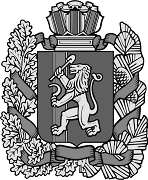 АДМИНИСТРАЦИЯУСПЕНСКОГО СЕЛЬСОВЕТА Ирбейского района Красноярского краяАДМИНИСТРАЦИЯУСПЕНСКОГО СЕЛЬСОВЕТА Ирбейского района Красноярского краяАДМИНИСТРАЦИЯУСПЕНСКОГО СЕЛЬСОВЕТА Ирбейского района Красноярского краяАДМИНИСТРАЦИЯУСПЕНСКОГО СЕЛЬСОВЕТА Ирбейского района Красноярского краяАДМИНИСТРАЦИЯУСПЕНСКОГО СЕЛЬСОВЕТА Ирбейского района Красноярского краяАДМИНИСТРАЦИЯУСПЕНСКОГО СЕЛЬСОВЕТА Ирбейского района Красноярского краяАДМИНИСТРАЦИЯУСПЕНСКОГО СЕЛЬСОВЕТА Ирбейского района Красноярского краяАДМИНИСТРАЦИЯУСПЕНСКОГО СЕЛЬСОВЕТА Ирбейского района Красноярского краяАДМИНИСТРАЦИЯУСПЕНСКОГО СЕЛЬСОВЕТА Ирбейского района Красноярского краяАДМИНИСТРАЦИЯУСПЕНСКОГО СЕЛЬСОВЕТА Ирбейского района Красноярского краяПОСТАНОВЛЕНИЕПОСТАНОВЛЕНИЕПОСТАНОВЛЕНИЕПОСТАНОВЛЕНИЕПОСТАНОВЛЕНИЕПОСТАНОВЛЕНИЕПОСТАНОВЛЕНИЕПОСТАНОВЛЕНИЕПОСТАНОВЛЕНИЕПОСТАНОВЛЕНИЕ25.09.2023г.25.09.2023г.25.09.2023г.25.09.2023г.д.Успенка д.Успенка   № 27  № 27